КОМУНІКАЦІЯ З ВИКЛАДАЧЕМЗаняття та консультації з викладачем у стінах академії відбуваються згідно розкладу у визначені дні та години. Поза заняттями офіційним каналом комунікації з викладачем є листування електронною поштою. В разі необхідності додаткової консультації, ескізи робіт студентів можуть бути надіслані на пошту викладача. Обговорення проблем, пов’язаних із дисципліною, у коридорах академії не припустимі. Умови листування: 1) у листі обов’язково має бути зазначена назва дисципліни (скорочено — КП/Гр) та ім’я автора — анонімні листи розглядатися не будуть; 2) файли підписувати таким чином: прізвище, назва дисципліни, тема завдання. ПЕРЕДУМОВИ ВИВЧЕННЯ ДИСЦИПЛІНИ Для успішного вивчення дисципліни студенти використовують весь комплекс знань з фундаментальних дисциплін «Рисунок», «Академічний живопис», «Робота в матеріалі» навчання, «Кольорознавство», «Загальний курс композиції», які вони вивчали протягом 1–3 рр. навчання. НАВЧАЛЬНІ МАТЕРІАЛИМетодичні рекомендації1.Іващенко О.В. «Робота в матеріалі»: методичні рекомендації  першого (бакалаврського) рівня вищої освіти за спеціальністю «023 Образотворче мистецтво, декоративне мистецтво, реставрація»  Харків : ХДАДМ, 2020.2. Христенко В.Є. Техніки авторського друку. Навчальний посібник. ХДАДМ — Харків: Колорит. 2004 3. Дидактичний  матеріал (естампи майстрів, курсові роботи студентів) з методичного фонду кафедри.НЕОБХІДНЕ ОБЛАДНАННЯБлокнот або папір для ескізів, олівець, акварель, гуаш, кольорові олівці або комп’ютерна техніка (комп’ютер, сканер, планшет). Програми, необхідні для виконання ескізів: Adobe Photoshop, Adobe Illustrator. Матеріали й інструменти для виконання завдань: лінолеум і ліногравюрні різці у разі вибору студентом ліногравюри, латунь і офортна голка у разі вибору студентом офорту, літографський камінь і літографський олівець — літографії відповідно. Обладнання для друку естампів: офортний станок і позолотний прес знаходиться в майстерні ліногравюри і ксилографії (ауд. №10) та використовуються студентами за необхідності відповідно до обраної друкованої техніки. Для опанування дисципліною необхідно мати наступні матеріали та інструменти окрім вищезазначених: папір, фарбу типографську або фарбу олійну, мастихін, валик для розкатки фарби, скипидар, ганчір’я.МЕТА Й ЗАВДАННЯ ДИСЦИПЛІНИДисципліна «Робота в матеріалі» є обов’язковим компонентом освітньо-професійної програми, техніка виконання — офорт, ліногравюра, літографія є вибірковими компонентами освітньо-професійної програми.Мета дисципліни — оволодіння фаховими компетентностями спеціальності, такими як:— Здатність розуміти базові теоретичні та практичні закономірності створення цілісного продукту (ФК1); — Здатність оволодівати різними техніками та технологіями роботи у відповідних матеріалах за спеціалізаціями (ФК3).Здатність презентувати художні твори у вітчизняному та міжнародному контекстах (ФК9);А також загальними компетентностями, такими як здатність оцінювати та забезпечувати якість виконуваних робіт (ЗК11).Здатність створювати графічні зображення за допомогою технiк художнього друку офорту, ліногравюри, літографії за вибором.Головною задачею, яка ставиться перед студентом у VII семестрі є вiльне втiлення свого творчого задуму за допомогою технiк художнього друку офорту, ліногравюри, літографії, застосовуючи навички та знання, отримані з дисципліни «Робота в матеріалі» на 1–3 курсах.У результаті вивчення навчальної дисципліни студент повинен знати:  — особливості створення ескізу під конкретний від друкованої техніки;— особливості кольороподілу ескізу на потрібну кількість форм друку;— особливості процесу витравлювання офорту в розчині азотної кислоті або хлорному залізі;— характерні особливості друку офорту, літографії та лінориту.уміти:— переносити зображення на літографський камінь, дерев’яні дошки, лінолеум, латунь; — працювати з механічними інструментами, якими створюються форми друку: ліногравюрними різцями;— працювати з розчинами кислот, використовувати шкалу тривалості витравлювання офорту в розчині азотної кислоті або хлорному залізі;— здійснювати декількашаровий друк офорту, ліногравюри, ксилографії.мати навички:— малювання з натури для збору підготовчого матеріалу для створення ескізів;— творчого підходу в розробці ескізів та оригіналів;— використання прийомів стилізації, різних видів трактування об’єму, використання різних видів перспективи;— оформлення робіт та організації експозиції.На підставі набутих на четвертому курсі у межах предмету «Робота в матеріалі» компетентностей студент має демонструвати знання та навички з мистецької та освітньої діяльності, такі як: — Застосовувати комплексний художній підхід для створення цілісного образу (ПР1);Орієнтуватися в розмаїтті сучасних програмних та апаратних засобів, використовувати знання і навички роботи з фаховим комп’ютерним забезпеченням (за спеціалізаціями) (ПР4).ОПИС ДИСЦИПЛІНИНавчальним планом пiдготовки бакалаврів денної форми навчання, викладання «Роботи в матеріалі»  передбачено у VII -VIII семестрах в обсязi 9 кредитів ЕСТS (270 годин). Із них: лекцiй - 8 годин, практичних занять - 117 годин, самостiйної роботи 145 годин. Навчальним планом пiдготовки бакалаврів  заочної форми навчання, викладання «Роботи в матеріалі» передбачено у  VI I-VIII семестрах в обсязi 9 кредитів ЕСТS (270годин). Із них: аудиторних  занять 31 година,  самостiйної роботи 239 годин. Структура дисципліни містить 1 тему та складається з 2-х модулів.АВТОПОРТРЕТ З ДРУГОММОДУЛЬ 1Тема 1. Завдання 1. Виконання кольорового ескізу на тему «Автопортрет із другом» для виду друкованої техніки, який студент обирає самостійно (офорт, ліногравюра, літографія). — Формулювання художньої ідеї твору.—  Розробка авторської концепції рішення теми.—  Робота над ескізами, пошук образотворчих засобів рішення теми.МОДУЛЬ 2Тема 1. Завдання 2.  Виконання кольорового (3 шари) відбитку за ескізом— Підготовка друкованих форм.— Друк оригіналів.ФОРМАТ ДИСЦИПЛІНИТеми і зміст матеріалу розкриваються у процесі проведення лекційних занять. Практичні заняття здійснюються у вигляді практичної роботи над розробкою ескізів за темою, виготовленням друкарських форм та друку естампів. Самостійна робота студентів  спрямована на збір необхідної інформації, вдосконалення затвердженого ескізу, отримання високорівневого відбитку.ФОРМАТ СЕМЕСТРОВОГО КОНТРОЛЮФормою контролю є екзаменаційні перегляди. Для отримання семестрової оцінки необхідно пройти рубіжні етапи контролю у формі модульних переглядів результатів виконання практичних завдань студентів.ШКАЛА ОЦІНЮВАННЯПРАВИЛА ВИКЛАДАЧАПід час занять необхідно вимкнути звук мобільних телефонів як студентам, так і викладачу. Вітається власна думка за темою заняття, креативність студента, аргументоване відстоювання позиції та толерантне відношення до колег.У разі відрядження, хвороби тощо викладач має перенести заняття на вільний день за попередньою узгодженістю зі студентами.ПОЛІТИКА ВІДВІДУВАНОСТІПропускати заняття без поважних причин неприпустимо (причини пропуску мають бути підтверджені). Запізнення на заняття не вітаються. АКАДЕМІЧНА ДОБРОЧЕСНІСТЬСтуденти зобов’язані дотримуватися правил академічної доброчесності (під час композиційного пошуку рішення теми, виконанні ескізів та оригіналів). Жодні форми порушення академічної доброчесності неприпустимі. Якщо під час рубіжного контролю помічені елементи плагіату, студент втрачає право отримати бали за виконане завдання. Корисні посилання: https://законодавство.com/zakon-ukrajiny/stattya-akademichna-dobrochesnist-325783.htmlhttps://saiup.org.ua/novyny/akademichna-dobrochesnist-shho-v-uchniv-ta-studentiv-na-dumtsi/РОЗКЛАД КУРСУСеместр 5: ЕКОЛОГІЧНИЙ ПЛАКАТРОЗПОДІЛ БАЛІВКРИТЕРІЇ ОЦІНЮВАННЯ90–100 балів («відмінно» за національною шкалою, А — за шкалою ЕСТS) може отримати студент, який в повному обсязі опанував матеріал практичного та теоретичного курсу, творчо підійшов до виконання завдань, логічно побудував і професійно виконав усі завдання, надав додаткові варіанти за відповідними темами, крім того, брав участь та переміг (посів 1–3 місце) у міжнародних або усеукраїнських конкурсах та акціях, студентських олімпіадах чи наукових конференціях з мистецтва або дизайну.82–89 балів («добре» за національною шкалою, В — за шкалою ЕСТS) отримує студент, який добре опанував матеріал практичного та теоретичного курсу, вчасно та якісно справився з усіма поставленими завданнями, творчо підійшов до виконання цих завдань, але при цьому зробив декілька незначних помилок.75–81 балів («добре» за національною шкалою, С — за шкалою ЕСТS) отримує студент, який в цілому добре опанував матеріал практичного та теоретичного курсу, вчасно та якісно справився з більшістю поставлених завдань, достатньо творчо підійшов до виконання цих завдань, але при цьому виконана робота мала значні недоліки.64–74 балів («задовільно» за національною шкалою, D — за шкалою ЕСТS) отримує студент, який не в повному обсязі опанував матеріал практичного та теоретичного курсу, справився з переважною більшістю поставлених завдань або виконав усі завдання на недостатньо професійному рівні, при цьому виконана робота мала значні недоліки (неохайність виконання, відсутність творчого підходу тощо).60–63 балів («задовільно» за національною шкалою, Е — за шкалою ЕСТS) отримує студент, який в недостатньому обсязі опанував матеріал практичного та теоретичного курсу, справився з основними з поставлених завдань, але при цьому виконана робота має багато значних недоліків (неохайність виконання, відсутність творчого підходу, невчасна подача виконаної роботи тощо).35–59 балів («незадовільно» за національною шкалою, FX — за шкалою ЕСТS) отримує студент, який не впорався із головними задачами дисципліни, тобто не опанував більшість тем практичного та теоретичного курсу, пропускав заняття без поважних причин, допустив значну кількість суттєвих помилок при виконанні завдань. Про відсутність належних знань свідчать незадовільні підсумки поточного перегляду. У цьому випадку для одержання оцінки потрібна значна додаткова робота для вико-нання усіх завдань дисципліни відповідно програми курсу і повторна перездача.1–34 балів («незадовільно» за національною шкалою, F — за шкалою ЕСТS) отримує студент, який не володіє знаннями з усіх модулів дисципліни, не виконав програми курсу і, відповідно, не впорався з поточними перевірками та не склав екзаменаційного перегляду. В цьому випадку передбачений обов'язковий повторний курс навчання.СИСТЕМА БОНУСІВ Передбачено додаткові бали за мистецьку активність студента під час навчання: участь у всеукраїнських художніх виставках, конкурсах та олімпіадах. Максимальна кількість балів: 10.РЕКОМЕНДОВАНА ЛІТЕРАТУРАБазова:          Зорин Л. Эстамп Руководство по графическим и печатным техникам / Л.Зорин  —   АСТ, Астрель, 2004. — 112 с.          Ковтун Е.Ф. Что такое эстамп / Е.Ф. Ковтун - Л.: ХУД.РШФ, 1963 -  95 с.        Манізер М.Г., Сєров В.А., Сисоєв П.М. «Школа образотворчого мистецтва в десяти випусках. Випуск 7» —  М.: Видавництво академії мистецтв, 1963 — с.238Допоміжна:Сєров Н.В. «Колір культури: психологія, культурологія, фізіологія» — Санкт-Петербург: Мова, 2003 — с.672Kandinsky, W. Punkt und Linie zu Fläche: Beitrag zur Analyse der malerischen Elemente. — München: Verlag A.Langen, 1926Ітен Й. «Мистецтво Кольору»: Видавець Д. Аронов; М.; 2004 — с.96ХАРКІВСЬКА ДЕРЖАВНА АКАДЕМІЯ ДИЗАЙНУ І МИСТЕЦТВХАРКІВСЬКА ДЕРЖАВНА АКАДЕМІЯ ДИЗАЙНУ І МИСТЕЦТВХАРКІВСЬКА ДЕРЖАВНА АКАДЕМІЯ ДИЗАЙНУ І МИСТЕЦТВХАРКІВСЬКА ДЕРЖАВНА АКАДЕМІЯ ДИЗАЙНУ І МИСТЕЦТВФакультетОбразотворче мистецтвоРівень вищої освітиперший (освітньо-професійний)КафедраГрафікиРік навчання4Галузь знань02 Культура і мистецтвоВид дисципліниВибірковаСпеціальність023 Образотворче мистецтво, декоративне мистецтво, реставраціяСеместри7РОБОТА В МАТЕРІАЛІСеместр 7 (осінь 2020)1 вересня — 14 грудняРОБОТА В МАТЕРІАЛІСеместр 7 (осінь 2020)1 вересня — 14 грудняРОБОТА В МАТЕРІАЛІСеместр 7 (осінь 2020)1 вересня — 14 грудняРОБОТА В МАТЕРІАЛІСеместр 7 (осінь 2020)1 вересня — 14 грудняВикладачНагорний Олександр ОлександровичНагорний Олександр ОлександровичНагорний Олександр ОлександровичE-mailsanych.miner@gmail.comsanych.miner@gmail.comsanych.miner@gmail.comЗаняттяСереда 10.45–12.20, ауд. 10 майстерня ліногравюри і ксилографії (1 корпус)Четвер 9.00–9.45, 10.45–12.20, ауд. 10 майстерня ліногравюри і ксилографії (1 корпус)Середа 10.45–12.20, ауд. 10 майстерня ліногравюри і ксилографії (1 корпус)Четвер 9.00–9.45, 10.45–12.20, ауд. 10 майстерня ліногравюри і ксилографії (1 корпус)Середа 10.45–12.20, ауд. 10 майстерня ліногравюри і ксилографії (1 корпус)Четвер 9.00–9.45, 10.45–12.20, ауд. 10 майстерня ліногравюри і ксилографії (1 корпус)КонсультаціїАдресаауд. 10 майстерня ліногравюри і ксилографії, поверх 0, корпус 1, вул. Мистецтв 8ауд. 10 майстерня ліногравюри і ксилографії, поверх 0, корпус 1, вул. Мистецтв 8ауд. 10 майстерня ліногравюри і ксилографії, поверх 0, корпус 1, вул. Мистецтв 8Телефон057 706-03-50 (кафедра)	057 706-03-50 (кафедра)	057 706-03-50 (кафедра)	НаціональнаБалиECTSДиференціація А (внутрішня)Диференціація А (внутрішня)НаціональнаБалиECTSвідмінноАА+98–100задовільно64–74Dвідмінно90–100АА95–97задовільно60–63ЕвідмінноАА-90–94незадовільно35–59FXдобре82–89Внезадовільно(повторне проходження)0–34Fдобре75–81Снезадовільно(повторне проходження)0–34FДатаТемаВид заняттяЗмістГодинРубіжний контрольДеталі02.091.1лекціяВидача завдання, його умов, мети03.091.1лекція та практичнеОбговорення ідеї творчого задуму309.091.1практичнеОбговорення засобів, які б найкраще розкривали ідею210.091.1практичнеОбговорення початкових ескізів316.091.1практичнеОбговорення композиції ескізів217.091.1практичнеОбговорення графічної мови ескізів323.091.1практичнеОбговорення кольорового рішення ескізів224.091.1практичнеРобота над персонажами 330.091.1практичнеОбговорення стилізації персонажів201.101.1практичнеПочаток роботи над повнорозмірним ескізом307.101.1практичнеПродовження роботи над повнорозмірним ескізом208.101.1практичнеЗакінчення роботи над повнорозмірним ескізом315.101.1практичнеОбговорення адаптивності ескізу під конкретну друковану техніку321.101.1практичнеОбговорення переваг і недоліків ескізу2Модульний перегляд22.101.1практичнеПочаток підготовчих робіт. Шліфування поверхні майбутніх друкувальних форм328.101.2практичнеПеренесення зображення першого кольору229.101.2практичнеВирізання/витравлювання першого кліше304.111.2практичнеПроба друку першого кольору205.111.2практичнеПеренесення зображення другого кольору311.111.2практичнеВирізання/витравлювання другого кліше212.111.2практичнеПроба друку другого кольору. Проба друку на попередній колір318.111.2практичнеПеренесення зображення третього кольору219.111.2практичнеВирізання/витравлювання третього кліше325.112.3практичнеПроба друку третього кольору. Проба друку на попередні два кольори226.112.3практичнеОцінка і коректура зображення і кольорової гами302.122.4практичнеДрук тиражу203.122.4практичнеДрук тиражу309.122.4практичнеОформлення естампів у паспарту. Підпис210.122.5практичнеОформлення естампів під пластик. Монтаж експозиції315.12Екзаменаційний переглядТемаФорма звітностіБали1Модульний перегляд0–402Модульний перегляд0–60Всього балів100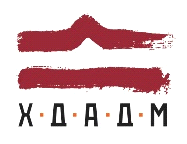 